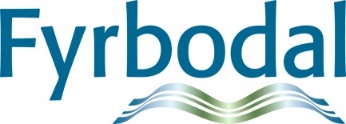 Minnesanteckningar (kunskaps) Nätverk familjehem 20-04-23Närvarande: Camilla Andersson (Uddevalla), Paula Hedström, (Trollhättan), Anette Torstensson( Dalsland), Christina Johansson (Dalsland), Anna Agdur (Dalsland), Dan-Inge Johansson (Dalsland), Irene Ottosson (Dalsland), Anna Persson (Lysekil), Carl Gennevall (Lysekil) och Elisabeth Bredberg Fyrbodal. Johanna Schanche (Sotenäs) deltog delvis.Träffen genomfördes med stöd av Teams.Läget i kommunerna – hur påverkas vårt arbete under pågående Coronapandemi?I Trollhättan har de arbetat med krisplaner. Träffas varje morgon för planering, Det har varit få sjuka, så arbetet flyter på. Med en del inställda möten, besök och utbildningar har arbetssituationen medfört att de fått tid att ”arbeta ikapp” med dokumentation. Ännu svårare just nu att rekrytera familjehem. Blev svårighet att placera barn som var förkylt. Övat upp att använda digital teknik i det social arbetet. I Uddevalla är det också så att tid har frigjorts p g a av inställda aktiviteter. Många har haft tid att ”skriva klart” sina journaler. De har sedan tidigare använt Skype i sitt rekryteringsarbete, och denna utveckling har fortsatt. Uddevalla har fått många intresseanmälningar för att bli familjehem. Det har varit få familjehemsplaceringar sedan årsskiftet. Utredningsgruppen gör få placeringar och det gör att efterfrågan av familjehem varit liten. De har ställt in utbildningar för familjehem och handledning.Dalsland har det också mycket lugnare i arbetet just nu. Få förfrågningar om familjehem. Inga barn som väntar på placering. Så litet inflöde har det inte varit sedan enheten startades för fem år sedan. Beror på att kommunerna i Dalsland har färre anmälningar av barn som far illa. De gör bedömningar i alla ärenden om hur de ska riskbedöma. Sköter handledning med hjälp av Skype, teams eller telefon. Reser när de bedömer att de behöver göra det. Även utredningssamtal hanteras så. En del intresseanmälningar för att bli familjehem har inkommit.I Lysekil fungerar arbetet med hjälp av Skype. Tid har frigjort för att ”skriva ikapp”. Ingen skillnad i antal placeringar. En ny organisation i Lysekil medför att de har en del arbete med organisationsprocesser. Det är ny personal också.Deltagarnas frågor: Är det någon som har en bra rutin kring privatplaceringar? Hur dessa hanteras? Hur följs upp? Ligger ärendet på de som fått medgivande öppet eller avslutas det efter att beslut om medgivande har fattats? Trollhättan arbetar med att få en rutin. Nätverksdeltagarna diskuterar frågan. Medgivande vid privatplacering är inte så vanligt. Vem ska följa upp och hur ofta? Är det familjehemssekreteraren , barnsekreteraren eller socialsekreterare på utredningsgruppen? Kommunerna gör olika. Camilla mailar till Paula hur Uddevalla hanterar privatplaceringar. Även övriga kommuner bjuds in att lämna tankar och rutiner till Paula. När Trollhättan arbetat klart sin rutin delar de den med nätverket.SKR hade en webbsändning 12 mars Hur kan vi bättre stötta föräldrar till placerade barn?  Några av nätverksdeltagarna har kunnat se sändningen, och några har det inplanerat. Den är bra och ger en bra bild över föräldrars upplevelser. Här får Ni länkar till sändningen en gång till, samt dokumentation från dagen;Länk till webbsändningen (går att se fram till 25 augusti 2020)SKR inledning

Helsingborg

Socialstyrelsen                  

GR-regionen     

Stella    

SUF-KCNästa nätverksmöte: 17 september kl 13-16.Innehåll vid nästa nätverksträff är: Stöd, utbildning och handledning för familjehemmen. Vad kan kommunerna hjälpas åt med?Arvode, omkostnader och avtal. Vilka bolag används? Köpt vård.Övrig infoAllmänna barnhuset hade ett webbseminarium på en timme den 21 april. Bl a presenterades barnombudsmannens verksamhetsberättelse för 2019 tillsammans med BO:s förslag på förändringar i barnrättsfrågor. Framförallt inslaget med BO Elisabeth Dahlin är väldigt värt att lyssna på (ca 14.40 in i sändning). Elisabeth nämner bl a ”Lilla hjärtat” och att barnrätten i vissa fall måste stärkas gentemot föräldrarätten.  Webbseminariet sänds här:https://www.youtube.com/watch?v=9Qa-zq9lmQ4 Stiftelsen allmänna Barnhuset bjuder in till fler webbseminarier. Nästa webbseminarium är den 28 april kl. 14:00-15:00 och har fokus på våld mot barn. Multiutsatta barn – om barn som utsatts för flera typer av barnmisshandel. 5 maj kl 11-12 har de ett webbseminarium  Fjärde rummet – en modell för stöd och behandling för barn som utsatts för våld och sexuella övergrepp.  12 maj kl. 11-12 är det en webbsändning ”En väg ut ur våldet”. Läs mer om dessa seminarier som är gratis. Men Ni måste anmäla Er. http://www.allmannabarnhuset.se/seminarie/barnombudsmannen-och-stiftelsen-allmanna-barnhuset-bjuder-in-till-webbseminarier/Vid pennanElisabeth BredbergNätverksledare